ANNUAL GIBSON-NEILL MEMORIAL ELEMENTARY HOWLFESTThe Home and School Association is in the process of preparing for our Annual Halloween celebration, Howlfest.  This is one of our major fund raising events of the year where students and staff come out in costume for a fun filled evening of games, good eats and treats.  Howlfest will be Saturday, Oct 28th from 4pm-6:00pm for all grades.  Parents must stay with their children for the duration of the celebration.  Siblings are welcome to accompany GNMES students and parents.  This event requires a lot of volunteers, if you can help out in any way please let us know!  Without parent and staff volunteers, this event would not be a success.  A few hours of your time is all we are asking to make this another great event!Thanks for helping to make the 2017 Howlfest at GNMES the BIGGEST AND BEST EVER!!!!!! Hope to see you there!Don’t forget to check our Facebook page for news and updates! https://www.facebook.com/#!/pages/Gibson-Neill-Home-School-Association/285402174885338 Questions?  Email us at gibsonneillhomeandschool@gmail.com ---------------------------Please return this form by Wednesday, October 18th------------------------------   I would like to volunteer at Howlfest during the event, or setup Friday night (6-8pm), please fill in information below   I would like to donate treats for Howlfest: [*must be peanut/tree nut free, made in a nut-free facility (e.g., Nestle, Dares, Christies), with a symbol similar to that shown below]. If you are able to donate, we are looking for, by grade: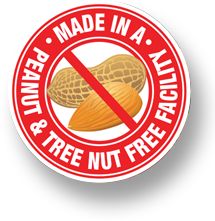    I would like to bake fudge, cookies, squares, cupcakes, etc for the bake sale** (please circle one) - must be nut free, and individually wrapped.    I would like to donate a cake for Howlfest *must be nut free. You can bake your own or:We can order one on your behalf from St. Mary’s for $6.00. We will arrange for pickup and delivery of the purchased cakes from St. Mary’s. If this is your choice please include your $6.00 when you return your form. Orders for St. Mary’s cakes must be received no later than Wednesday, Oct 18th, 2017Cash only, no cheques PLEASE!*Halloween treat donations should be dropped off at the school by Monday, October 23rd   ** Any baked goods for the bake sale or cakes should be dropped off by Friday, October 27th.   Items can be sent in with your children as well.Name:E-mail:Phone:Student’s Teacher:Kindergarten – Chocolate barsGrade 3 – ChipsGrade 1 – Chocolate barsGrade 4 – ChipsGrade 2 – Assorted candiesGrade 5 – Gummy candy